R.E. Changes to Covid-19 Guidance for SchoolsDear Parents and Carers 			                          First of all, I do very much hope that this communication finds you well and having enjoyed a restful Summer break. I am sure, like me, you are looking forward to the start of the school year. I am writing to inform you that we have reviewed the latest guidance from the DfE and as a result have put together key documentation that will ensure we continue to operate safely and compliantly. Rather than walk through the many changes, I am requesting that parents visit academy websites and download the latest risk assessments and recently compiled Outbreak Management Plan. These documents will furnish parents and carers with all the relevant information required. Given the diverse nature of our academies, I have requested that Headteachers also write out to parents explaining in detail the logistics that relate specifically to their academy. These letters will be made available via the usual communication channels and will be with parents well in advance of children’s return. Should parents or carers have any questions or concerns, they should contact their academy. Thank you for your continued support.  Yours Sincerely 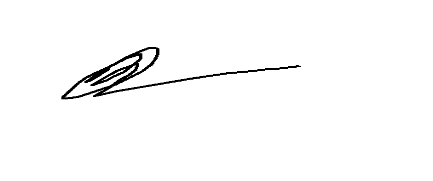 Mr D Dickinson OBECEO                                                                                                                                                                                   Waterton Academy Trust